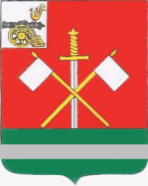 СМОЛЕНСКАЯ ОБЛАСТЬМОНАСТЫРЩИНСКИЙ РАЙОННЫЙ СОВЕТ ДЕПУТАТОВР Е Ш Е Н И Е    от 03 сентября 2019 года                                                                       № 47    О подготовке образовательныхучреждений муниципальногообразования «Монастырщинскийрайон» Смоленской области к новому 2019-2020 учебному годуЗаслушав и обсудив информацию начальника отдела образования Администрации муниципального образования «Монастырщинский район» Смоленской области Ефременковой Елены Львовны «О подготовке образовательных учреждений муниципального образования «Монастырщинский район» Смоленской области к новому 2019-2020 учебному году», Монастырщинский районный Совет депутатовРЕШИЛ:Информацию начальника отдела образования Администрации муниципального образования «Монастырщинский район» Смоленской области Ефременковой Елены Львовны «О подготовке образовательных учреждений муниципального образования «Монастырщинский район» Смоленской области к новому 2019-2020 учебному году» принять к сведению (прилагается).Настоящее решение вступает в силу с момента его подписания.Глава муниципального образования                Председатель «Монастырщинский район»                              Монастырщинского районного Смоленской области                                           Совета депутатов                                             В.Б. Титов                                                П.А. СчастливыйПриложениек решению Монастырщинскогорайонного Совета депутатов                                                                                                                                         от 03.09.2019 № 47Информацияо подготовке образовательных учреждений муниципального образования «Монастырщинский район» Смоленской области к новому 2019-2020 учебному году.Система образования муниципального образования «Монастырщинский район» Смоленской области представлена 10 образовательными учреждениями, из которых 7 общеобразовательных школ (3 средних школы: МБОУ Монастырщинская средняя школа им. А.И. Колдунова, МОУ Новомихайловская средняя школа, МБОУ Татарская школа им. В.А. Матросова; 4 основных школы: МБОУ Любавичская основная школа им. Г.П. Силкина, МБОУ Носковская школа, МБОУ Соболевская основная школа им. А.Н. Попова, МБОУ Сычевская школа); МБДОУ «Детский сад «Солнышко», МБУДО Монастырщинский Центр внешкольной работы и МБУ ДО Детско-юношеская спортивная школа. По состоянию на 20.08.2019 года в школах будет обучаться 606 учащихся, МБДОУ «Детский сад «Солнышко» - 145 воспитанников, в 2-х учреждениях дополнительного образования – 335 детей.Подготовка в образовательных учреждениях муниципального образования была начата в марте-мае 2019 года, когда были спланированы виды работ по подготовке к новому 2019-2020 учебному году по следующим направлениям:- ремонтные работы, подготовка сетей тепло- и водоснабжения, благоустройство территории;- обеспечение противопожарной, антитеррористической безопасности и условий, обеспечивающих соблюдение санитарно-гигиенического режима. Администрацией муниципального образования «Монастырщинский район» Смоленской области были выделены денежные средства на косметический ремонт образовательных организаций в сумме 100 000 рублей. В июне - июле все образовательные учреждения провели текущие ремонты зданий.Распоряжением Администрации муниципального образования «Монастырщинский район» Смоленской области от 13.06.2019 № 0129-р «О создании комиссии по приемке образовательных учреждений к новому 2019-2020 учебному году и утверждении графика приемки образовательных учреждений» была утверждена комиссия по приемке образовательных учреждений к новому 2019-2020 учебному году. 9 июля 2019 года все образовательные учреждения были приняты  комиссией. Была отмечена качественная подготовка учреждений системы образования:- во всех учреждениях произведен текущий ремонт;- во всех образовательных учреждениях установлена АПС и тревожные кнопки с выходом на пульт пожарной охраны г. Смоленска, в достаточном количестве учреждения обеспечены огнетушителями, имеется в наличии вся необходимая документация по пожарной безопасности, наглядные пособия и стенды;- пищеблоки ОУ оснащены необходимым технологическим и иным оборудованием, выполнен ряд мероприятий по обеспечению санитарного состояния и содержания помещений установленным требованиям.Акты приемки образовательных учреждений подписаны всеми членами комиссии по приемке ОУ.